Anexo 2Cronograma de actividades.Completar los campos solicitados con las actividades planificadas para el desarrollo del proyecto. El plazo de ejecución del proyecto es de hasta 12 meses.En el siguiente cuadro indicar con una cruz los meses que demandan cada actividad:NºActividad (máx. 100 caracteres)Descripción breve (máx. 150 caracteres)Resultado esperado (máx. 150 caracteres)Entidades intervinientes (máx. 100 caracteres)123456789101112ActividadAñoAñoAñoAñoAñoAñoAñoAñoAñoAñoAñoAñoActividadMes 1Mes 2Mes 3Mes 4Mes 5Mes 6Mes 7Mes 8Mes 9Mes 10Mes 11Mes 121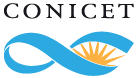 23456789101112